ЗАЯВЛЕНИЕПрошу принять мои документы для поступления в техникум по:О себе сообщаю следующие сведения:        -    Гимназия № _____________________________________________________ в ________ году                                                                                                                              (город, район)_________________________________________________________________________________________________________________________________________________________________________________________________ в _______ годуВ приемную комиссию представлены следующие сведения о предыдущем уровне образования и документе об образовании и (или) документе об образовании и о квалификации, его подтверждающем:Дополнительные сведения1 :Сведения о родителях (законных представителях):Мать:Отец:Опекун Дополнительные сведения о себе:___________________________________________1 Данные предоставляются по желанию учащегося и родителей (законных представителей). В случае заполнения указанных данных необходимо наличие согласия родителей (законных представителей) на обработку  персональных данных.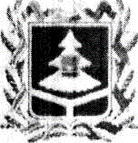   Директору ГБПОУ «Комаричского механико-технологического техникума»  Директору ГБПОУ «Комаричского механико-технологического техникума»  Директору ГБПОУ «Комаричского механико-технологического техникума»Гоголю Игорю ВениаминовичуГоголю Игорю ВениаминовичуГоголю Игорю Вениаминовичу(Ф.И.О. директора)(Ф.И.О. директора)(Ф.И.О. директора)ФамилияИмяОтчество        Дата рождения:   Дата рождения:   Дата рождения:   Место рождения  Место рождения  Место рождения  ГражданствоГражданствоГражданствоСНИЛС №   СНИЛС №   СНИЛС №   телефон домашнийтелефон домашнийтелефон мобильныйтелефон мобильный- профессии- профессии- профессии- профессииформа обучения: очнаязаочнаязаочнаяна места за счет средств:бюджетадоговорСреднее профессиональное образование данного уровня получаю впервые:данетАдрес регистрации (по паспорту):Документ, удостоверяющий личность:Документ, удостоверяющий личность:Документ, удостоверяющий личность:Документ, удостоверяющий личность:Документ, удостоверяющий личность:ПАСПОРТ:серия№  когда выдан: Проживающий(ая) по адресу:кем выдан:Окончил(а) образовательную организацию:Окончил(а) образовательную организацию:Окончил(а) образовательную организацию:Окончил(а) образовательную организацию:-МБОУ СОШ (ООШ) №в в годугоду(город, район)(город, район)(город, район)Предыдущий уровень образования:Предыдущий уровень образования:Предыдущий уровень образования:Предыдущий уровень образования:Предыдущий уровень образования:Предыдущий уровень образования:Предыдущий уровень образования:Предыдущий уровень образования:Предыдущий уровень образования:Предыдущий уровень образования:Предыдущий уровень образования:Документ об образовании его подтверждающем:Документ об образовании его подтверждающем:Документ об образовании его подтверждающем:Документ об образовании его подтверждающем:Документ об образовании его подтверждающем:Документ об образовании его подтверждающем:Документ об образовании его подтверждающем:Документ об образовании его подтверждающем:Документ об образовании его подтверждающем:Документ об образовании его подтверждающем:Документ об образовании его подтверждающем:Документ об образовании его подтверждающем:Документ об образовании его подтверждающем:Документ об образовании его подтверждающем:Документ об образовании его подтверждающем:Документ об образовании его подтверждающем:Документ об образовании его подтверждающем:Документ об образовании его подтверждающем:Документ об образовании его подтверждающем:Документ об образовании его подтверждающем:Документ об образовании его подтверждающем:Документ об образовании его подтверждающем:Документ об образовании его подтверждающем:Документ об образовании его подтверждающем:Документ об образовании его подтверждающем:Документ об образовании его подтверждающем:копиякопиякопиякопиякопиякопиякопиякопиякопиякопиякопиякопиякопиякопияоригиналоригиналоригиналоригинал- основное общее образование (9 классов)- основное общее образование (9 классов)- основное общее образование (9 классов)- основное общее образование (9 классов)- основное общее образование (9 классов)- основное общее образование (9 классов)- основное общее образование (9 классов)- основное общее образование (9 классов)- основное общее образование (9 классов)- основное общее образование (9 классов)аттестат №аттестат №аттестат №аттестат №аттестат №аттестат №аттестат №аттестат №когда выдан:           «когда выдан:           «когда выдан:           «когда выдан:           «когда выдан:           «когда выдан:           «когда выдан:           «когда выдан:           «когда выдан:           «когда выдан:           «»»ггггПредупрежден(а) о замене копии документа об образовании и (или) документе об образовании и о квалификации, его подтверждающем на оригинал Предупрежден(а) о замене копии документа об образовании и (или) документе об образовании и о квалификации, его подтверждающем на оригинал Предупрежден(а) о замене копии документа об образовании и (или) документе об образовании и о квалификации, его подтверждающем на оригинал Предупрежден(а) о замене копии документа об образовании и (или) документе об образовании и о квалификации, его подтверждающем на оригинал Предупрежден(а) о замене копии документа об образовании и (или) документе об образовании и о квалификации, его подтверждающем на оригинал Предупрежден(а) о замене копии документа об образовании и (или) документе об образовании и о квалификации, его подтверждающем на оригинал Предупрежден(а) о замене копии документа об образовании и (или) документе об образовании и о квалификации, его подтверждающем на оригинал Предупрежден(а) о замене копии документа об образовании и (или) документе об образовании и о квалификации, его подтверждающем на оригинал Предупрежден(а) о замене копии документа об образовании и (или) документе об образовании и о квалификации, его подтверждающем на оригинал Предупрежден(а) о замене копии документа об образовании и (или) документе об образовании и о квалификации, его подтверждающем на оригинал Предупрежден(а) о замене копии документа об образовании и (или) документе об образовании и о квалификации, его подтверждающем на оригинал Предупрежден(а) о замене копии документа об образовании и (или) документе об образовании и о квалификации, его подтверждающем на оригинал Предупрежден(а) о замене копии документа об образовании и (или) документе об образовании и о квалификации, его подтверждающем на оригинал Предупрежден(а) о замене копии документа об образовании и (или) документе об образовании и о квалификации, его подтверждающем на оригинал Предупрежден(а) о замене копии документа об образовании и (или) документе об образовании и о квалификации, его подтверждающем на оригинал Предупрежден(а) о замене копии документа об образовании и (или) документе об образовании и о квалификации, его подтверждающем на оригинал Предупрежден(а) о замене копии документа об образовании и (или) документе об образовании и о квалификации, его подтверждающем на оригинал Предупрежден(а) о замене копии документа об образовании и (или) документе об образовании и о квалификации, его подтверждающем на оригинал Предупрежден(а) о замене копии документа об образовании и (или) документе об образовании и о квалификации, его подтверждающем на оригинал Предупрежден(а) о замене копии документа об образовании и (или) документе об образовании и о квалификации, его подтверждающем на оригинал Предупрежден(а) о замене копии документа об образовании и (или) документе об образовании и о квалификации, его подтверждающем на оригинал Предупрежден(а) о замене копии документа об образовании и (или) документе об образовании и о квалификации, его подтверждающем на оригинал Предупрежден(а) о замене копии документа об образовании и (или) документе об образовании и о квалификации, его подтверждающем на оригинал Предупрежден(а) о замене копии документа об образовании и (или) документе об образовании и о квалификации, его подтверждающем на оригинал Предупрежден(а) о замене копии документа об образовании и (или) документе об образовании и о квалификации, его подтверждающем на оригинал Предупрежден(а) о замене копии документа об образовании и (или) документе об образовании и о квалификации, его подтверждающем на оригинал Предупрежден(а) о замене копии документа об образовании и (или) документе об образовании и о квалификации, его подтверждающем на оригинал Предупрежден(а) о замене копии документа об образовании и (или) документе об образовании и о квалификации, его подтверждающем на оригинал Предупрежден(а) о замене копии документа об образовании и (или) документе об образовании и о квалификации, его подтверждающем на оригинал Предупрежден(а) о замене копии документа об образовании и (или) документе об образовании и о квалификации, его подтверждающем на оригинал Предупрежден(а) о замене копии документа об образовании и (или) документе об образовании и о квалификации, его подтверждающем на оригинал Предупрежден(а) о замене копии документа об образовании и (или) документе об образовании и о квалификации, его подтверждающем на оригинал Предупрежден(а) о замене копии документа об образовании и (или) документе об образовании и о квалификации, его подтверждающем на оригинал Предупрежден(а) о замене копии документа об образовании и (или) документе об образовании и о квалификации, его подтверждающем на оригинал Предупрежден(а) о замене копии документа об образовании и (или) документе об образовании и о квалификации, его подтверждающем на оригинал Предупрежден(а) о замене копии документа об образовании и (или) документе об образовании и о квалификации, его подтверждающем на оригинал Предупрежден(а) о замене копии документа об образовании и (или) документе об образовании и о квалификации, его подтверждающем на оригинал Предупрежден(а) о замене копии документа об образовании и (или) документе об образовании и о квалификации, его подтверждающем на оригинал Предупрежден(а) о замене копии документа об образовании и (или) документе об образовании и о квалификации, его подтверждающем на оригинал до       14часовчасовчасов«1616»августаавгустаавгустаавгустаавгустаавгуста202220222022годагодагодагодагодагода(подпись учащегося)(подпись учащегося)(подпись учащегося)(подпись учащегося)(подпись учащегося)(подпись учащегося)(подпись учащегося)(подпись учащегося)(подпись учащегося)(подпись учащегося)(подпись учащегося)(подпись учащегося)(подпись учащегося)(подпись учащегося)(подпись учащегося)В общежитии:В общежитии:В общежитии:НУЖДАЮСЬНУЖДАЮСЬНУЖДАЮСЬНУЖДАЮСЬНУЖДАЮСЬНУЖДАЮСЬНУЖДАЮСЬНУЖДАЮСЬНУЖДАЮСЬНУЖДАЮСЬНУЖДАЮСЬНУЖДАЮСЬНУЖДАЮСЬНУЖДАЮСЬНУЖДАЮСЬНУЖДАЮСЬНЕ НУЖДАЮСЬНЕ НУЖДАЮСЬНЕ НУЖДАЮСЬНЕ НУЖДАЮСЬНЕ НУЖДАЮСЬНЕ НУЖДАЮСЬНЕ НУЖДАЮСЬНЕ НУЖДАЮСЬНЕ НУЖДАЮСЬНЕ НУЖДАЮСЬНЕ НУЖДАЮСЬНЕ НУЖДАЮСЬНЕ НУЖДАЮСЬНЕ НУЖДАЮСЬНЕ НУЖДАЮСЬНЕ НУЖДАЮСЬНЕ НУЖДАЮСЬДокумент, подтверждающий инвалидность или ОВЗДокумент, подтверждающий инвалидность или ОВЗДокумент, подтверждающий инвалидность или ОВЗДокумент, подтверждающий инвалидность или ОВЗДокумент, подтверждающий инвалидность или ОВЗДокумент, подтверждающий инвалидность или ОВЗДокумент, подтверждающий инвалидность или ОВЗДокумент, подтверждающий инвалидность или ОВЗДокумент, подтверждающий инвалидность или ОВЗДокумент, подтверждающий инвалидность или ОВЗДокумент, подтверждающий инвалидность или ОВЗДокумент, подтверждающий инвалидность или ОВЗДокумент, подтверждающий инвалидность или ОВЗДокумент, подтверждающий инвалидность или ОВЗДокумент, подтверждающий инвалидность или ОВЗДокумент, подтверждающий инвалидность или ОВЗИзучаемый  иностранный язык:Изучаемый  иностранный язык:Изучаемый  иностранный язык:Изучаемый  иностранный язык:Изучаемый  иностранный язык:Изучаемый  иностранный язык:Изучаемый  иностранный язык:     английский     английский     английский     английский     английский     английский     английский     английский     английский  немецкий  немецкий  немецкий  немецкий  немецкий  немецкий  немецкийфранцузскийфранцузскийфранцузскийфранцузскийфранцузскийфранцузскийфранцузскийНа обработку своих персональных данных в порядке, установленном Федеральным законом от 27.07.2006 №152-ФЗ «О персональных данных», СОГЛАСЕН(НА)РАСПИСКУ О ПРИЕМЕ ДОКУМЕНТОВ ПОЛУЧИЛНа обработку своих персональных данных в порядке, установленном Федеральным законом от 27.07.2006 №152-ФЗ «О персональных данных», СОГЛАСЕН(НА)РАСПИСКУ О ПРИЕМЕ ДОКУМЕНТОВ ПОЛУЧИЛНа обработку своих персональных данных в порядке, установленном Федеральным законом от 27.07.2006 №152-ФЗ «О персональных данных», СОГЛАСЕН(НА)РАСПИСКУ О ПРИЕМЕ ДОКУМЕНТОВ ПОЛУЧИЛНа обработку своих персональных данных в порядке, установленном Федеральным законом от 27.07.2006 №152-ФЗ «О персональных данных», СОГЛАСЕН(НА)РАСПИСКУ О ПРИЕМЕ ДОКУМЕНТОВ ПОЛУЧИЛНа обработку своих персональных данных в порядке, установленном Федеральным законом от 27.07.2006 №152-ФЗ «О персональных данных», СОГЛАСЕН(НА)РАСПИСКУ О ПРИЕМЕ ДОКУМЕНТОВ ПОЛУЧИЛНа обработку своих персональных данных в порядке, установленном Федеральным законом от 27.07.2006 №152-ФЗ «О персональных данных», СОГЛАСЕН(НА)РАСПИСКУ О ПРИЕМЕ ДОКУМЕНТОВ ПОЛУЧИЛНа обработку своих персональных данных в порядке, установленном Федеральным законом от 27.07.2006 №152-ФЗ «О персональных данных», СОГЛАСЕН(НА)РАСПИСКУ О ПРИЕМЕ ДОКУМЕНТОВ ПОЛУЧИЛНа обработку своих персональных данных в порядке, установленном Федеральным законом от 27.07.2006 №152-ФЗ «О персональных данных», СОГЛАСЕН(НА)РАСПИСКУ О ПРИЕМЕ ДОКУМЕНТОВ ПОЛУЧИЛНа обработку своих персональных данных в порядке, установленном Федеральным законом от 27.07.2006 №152-ФЗ «О персональных данных», СОГЛАСЕН(НА)РАСПИСКУ О ПРИЕМЕ ДОКУМЕНТОВ ПОЛУЧИЛНа обработку своих персональных данных в порядке, установленном Федеральным законом от 27.07.2006 №152-ФЗ «О персональных данных», СОГЛАСЕН(НА)РАСПИСКУ О ПРИЕМЕ ДОКУМЕНТОВ ПОЛУЧИЛНа обработку своих персональных данных в порядке, установленном Федеральным законом от 27.07.2006 №152-ФЗ «О персональных данных», СОГЛАСЕН(НА)РАСПИСКУ О ПРИЕМЕ ДОКУМЕНТОВ ПОЛУЧИЛНа обработку своих персональных данных в порядке, установленном Федеральным законом от 27.07.2006 №152-ФЗ «О персональных данных», СОГЛАСЕН(НА)РАСПИСКУ О ПРИЕМЕ ДОКУМЕНТОВ ПОЛУЧИЛНа обработку своих персональных данных в порядке, установленном Федеральным законом от 27.07.2006 №152-ФЗ «О персональных данных», СОГЛАСЕН(НА)РАСПИСКУ О ПРИЕМЕ ДОКУМЕНТОВ ПОЛУЧИЛНа обработку своих персональных данных в порядке, установленном Федеральным законом от 27.07.2006 №152-ФЗ «О персональных данных», СОГЛАСЕН(НА)РАСПИСКУ О ПРИЕМЕ ДОКУМЕНТОВ ПОЛУЧИЛНа обработку своих персональных данных в порядке, установленном Федеральным законом от 27.07.2006 №152-ФЗ «О персональных данных», СОГЛАСЕН(НА)РАСПИСКУ О ПРИЕМЕ ДОКУМЕНТОВ ПОЛУЧИЛНа обработку своих персональных данных в порядке, установленном Федеральным законом от 27.07.2006 №152-ФЗ «О персональных данных», СОГЛАСЕН(НА)РАСПИСКУ О ПРИЕМЕ ДОКУМЕНТОВ ПОЛУЧИЛНа обработку своих персональных данных в порядке, установленном Федеральным законом от 27.07.2006 №152-ФЗ «О персональных данных», СОГЛАСЕН(НА)РАСПИСКУ О ПРИЕМЕ ДОКУМЕНТОВ ПОЛУЧИЛНа обработку своих персональных данных в порядке, установленном Федеральным законом от 27.07.2006 №152-ФЗ «О персональных данных», СОГЛАСЕН(НА)РАСПИСКУ О ПРИЕМЕ ДОКУМЕНТОВ ПОЛУЧИЛНа обработку своих персональных данных в порядке, установленном Федеральным законом от 27.07.2006 №152-ФЗ «О персональных данных», СОГЛАСЕН(НА)РАСПИСКУ О ПРИЕМЕ ДОКУМЕНТОВ ПОЛУЧИЛНа обработку своих персональных данных в порядке, установленном Федеральным законом от 27.07.2006 №152-ФЗ «О персональных данных», СОГЛАСЕН(НА)РАСПИСКУ О ПРИЕМЕ ДОКУМЕНТОВ ПОЛУЧИЛНа обработку своих персональных данных в порядке, установленном Федеральным законом от 27.07.2006 №152-ФЗ «О персональных данных», СОГЛАСЕН(НА)РАСПИСКУ О ПРИЕМЕ ДОКУМЕНТОВ ПОЛУЧИЛНа обработку своих персональных данных в порядке, установленном Федеральным законом от 27.07.2006 №152-ФЗ «О персональных данных», СОГЛАСЕН(НА)РАСПИСКУ О ПРИЕМЕ ДОКУМЕНТОВ ПОЛУЧИЛНа обработку своих персональных данных в порядке, установленном Федеральным законом от 27.07.2006 №152-ФЗ «О персональных данных», СОГЛАСЕН(НА)РАСПИСКУ О ПРИЕМЕ ДОКУМЕНТОВ ПОЛУЧИЛНа обработку своих персональных данных в порядке, установленном Федеральным законом от 27.07.2006 №152-ФЗ «О персональных данных», СОГЛАСЕН(НА)РАСПИСКУ О ПРИЕМЕ ДОКУМЕНТОВ ПОЛУЧИЛНа обработку своих персональных данных в порядке, установленном Федеральным законом от 27.07.2006 №152-ФЗ «О персональных данных», СОГЛАСЕН(НА)РАСПИСКУ О ПРИЕМЕ ДОКУМЕНТОВ ПОЛУЧИЛНа обработку своих персональных данных в порядке, установленном Федеральным законом от 27.07.2006 №152-ФЗ «О персональных данных», СОГЛАСЕН(НА)РАСПИСКУ О ПРИЕМЕ ДОКУМЕНТОВ ПОЛУЧИЛ(подпись учащегося)(подпись учащегося)(подпись учащегося)(подпись учащегося)(подпись учащегося)(подпись учащегося)С уставом, с лицензией на право осуществления образовательной деятельности, свидетельством о государственной аккредитации и приложениями к нему, с образовательными программами и другими документами, регламентирующими организацию и осуществление образовательной деятельности, правами и обязанностями  обучающихся, Правилами приёма и условиями обучения в данном образовательном учреждении, правилами подачи апелляций ознакомлен(а):С уставом, с лицензией на право осуществления образовательной деятельности, свидетельством о государственной аккредитации и приложениями к нему, с образовательными программами и другими документами, регламентирующими организацию и осуществление образовательной деятельности, правами и обязанностями  обучающихся, Правилами приёма и условиями обучения в данном образовательном учреждении, правилами подачи апелляций ознакомлен(а):С уставом, с лицензией на право осуществления образовательной деятельности, свидетельством о государственной аккредитации и приложениями к нему, с образовательными программами и другими документами, регламентирующими организацию и осуществление образовательной деятельности, правами и обязанностями  обучающихся, Правилами приёма и условиями обучения в данном образовательном учреждении, правилами подачи апелляций ознакомлен(а):С уставом, с лицензией на право осуществления образовательной деятельности, свидетельством о государственной аккредитации и приложениями к нему, с образовательными программами и другими документами, регламентирующими организацию и осуществление образовательной деятельности, правами и обязанностями  обучающихся, Правилами приёма и условиями обучения в данном образовательном учреждении, правилами подачи апелляций ознакомлен(а):С уставом, с лицензией на право осуществления образовательной деятельности, свидетельством о государственной аккредитации и приложениями к нему, с образовательными программами и другими документами, регламентирующими организацию и осуществление образовательной деятельности, правами и обязанностями  обучающихся, Правилами приёма и условиями обучения в данном образовательном учреждении, правилами подачи апелляций ознакомлен(а):С уставом, с лицензией на право осуществления образовательной деятельности, свидетельством о государственной аккредитации и приложениями к нему, с образовательными программами и другими документами, регламентирующими организацию и осуществление образовательной деятельности, правами и обязанностями  обучающихся, Правилами приёма и условиями обучения в данном образовательном учреждении, правилами подачи апелляций ознакомлен(а):С уставом, с лицензией на право осуществления образовательной деятельности, свидетельством о государственной аккредитации и приложениями к нему, с образовательными программами и другими документами, регламентирующими организацию и осуществление образовательной деятельности, правами и обязанностями  обучающихся, Правилами приёма и условиями обучения в данном образовательном учреждении, правилами подачи апелляций ознакомлен(а):С уставом, с лицензией на право осуществления образовательной деятельности, свидетельством о государственной аккредитации и приложениями к нему, с образовательными программами и другими документами, регламентирующими организацию и осуществление образовательной деятельности, правами и обязанностями  обучающихся, Правилами приёма и условиями обучения в данном образовательном учреждении, правилами подачи апелляций ознакомлен(а):///С уставом, с лицензией на право осуществления образовательной деятельности, свидетельством о государственной аккредитации и приложениями к нему, с образовательными программами и другими документами, регламентирующими организацию и осуществление образовательной деятельности, правами и обязанностями  обучающихся, Правилами приёма и условиями обучения в данном образовательном учреждении, правилами подачи апелляций ознакомлен(а):С уставом, с лицензией на право осуществления образовательной деятельности, свидетельством о государственной аккредитации и приложениями к нему, с образовательными программами и другими документами, регламентирующими организацию и осуществление образовательной деятельности, правами и обязанностями  обучающихся, Правилами приёма и условиями обучения в данном образовательном учреждении, правилами подачи апелляций ознакомлен(а):С уставом, с лицензией на право осуществления образовательной деятельности, свидетельством о государственной аккредитации и приложениями к нему, с образовательными программами и другими документами, регламентирующими организацию и осуществление образовательной деятельности, правами и обязанностями  обучающихся, Правилами приёма и условиями обучения в данном образовательном учреждении, правилами подачи апелляций ознакомлен(а):С уставом, с лицензией на право осуществления образовательной деятельности, свидетельством о государственной аккредитации и приложениями к нему, с образовательными программами и другими документами, регламентирующими организацию и осуществление образовательной деятельности, правами и обязанностями  обучающихся, Правилами приёма и условиями обучения в данном образовательном учреждении, правилами подачи апелляций ознакомлен(а):С уставом, с лицензией на право осуществления образовательной деятельности, свидетельством о государственной аккредитации и приложениями к нему, с образовательными программами и другими документами, регламентирующими организацию и осуществление образовательной деятельности, правами и обязанностями  обучающихся, Правилами приёма и условиями обучения в данном образовательном учреждении, правилами подачи апелляций ознакомлен(а):С уставом, с лицензией на право осуществления образовательной деятельности, свидетельством о государственной аккредитации и приложениями к нему, с образовательными программами и другими документами, регламентирующими организацию и осуществление образовательной деятельности, правами и обязанностями  обучающихся, Правилами приёма и условиями обучения в данном образовательном учреждении, правилами подачи апелляций ознакомлен(а):С уставом, с лицензией на право осуществления образовательной деятельности, свидетельством о государственной аккредитации и приложениями к нему, с образовательными программами и другими документами, регламентирующими организацию и осуществление образовательной деятельности, правами и обязанностями  обучающихся, Правилами приёма и условиями обучения в данном образовательном учреждении, правилами подачи апелляций ознакомлен(а):С уставом, с лицензией на право осуществления образовательной деятельности, свидетельством о государственной аккредитации и приложениями к нему, с образовательными программами и другими документами, регламентирующими организацию и осуществление образовательной деятельности, правами и обязанностями  обучающихся, Правилами приёма и условиями обучения в данном образовательном учреждении, правилами подачи апелляций ознакомлен(а):(подпись учащегося)(подпись учащегося)(подпись учащегося)(подпись учащегося)(подпись учащегося)(расшифровка)(расшифровка)(расшифровка)(расшифровка)С уставом, с лицензией на право осуществления образовательной деятельности, свидетельством о государственной аккредитации и приложениями к нему, с образовательными программами и другими документами, регламентирующими организацию и осуществление образовательной деятельности, правами и обязанностями  обучающихся, Правилами приёма и условиями обучения в данном образовательном учреждении, правилами подачи апелляций ознакомлен(а):С уставом, с лицензией на право осуществления образовательной деятельности, свидетельством о государственной аккредитации и приложениями к нему, с образовательными программами и другими документами, регламентирующими организацию и осуществление образовательной деятельности, правами и обязанностями  обучающихся, Правилами приёма и условиями обучения в данном образовательном учреждении, правилами подачи апелляций ознакомлен(а):С уставом, с лицензией на право осуществления образовательной деятельности, свидетельством о государственной аккредитации и приложениями к нему, с образовательными программами и другими документами, регламентирующими организацию и осуществление образовательной деятельности, правами и обязанностями  обучающихся, Правилами приёма и условиями обучения в данном образовательном учреждении, правилами подачи апелляций ознакомлен(а):С уставом, с лицензией на право осуществления образовательной деятельности, свидетельством о государственной аккредитации и приложениями к нему, с образовательными программами и другими документами, регламентирующими организацию и осуществление образовательной деятельности, правами и обязанностями  обучающихся, Правилами приёма и условиями обучения в данном образовательном учреждении, правилами подачи апелляций ознакомлен(а):С уставом, с лицензией на право осуществления образовательной деятельности, свидетельством о государственной аккредитации и приложениями к нему, с образовательными программами и другими документами, регламентирующими организацию и осуществление образовательной деятельности, правами и обязанностями  обучающихся, Правилами приёма и условиями обучения в данном образовательном учреждении, правилами подачи апелляций ознакомлен(а):С уставом, с лицензией на право осуществления образовательной деятельности, свидетельством о государственной аккредитации и приложениями к нему, с образовательными программами и другими документами, регламентирующими организацию и осуществление образовательной деятельности, правами и обязанностями  обучающихся, Правилами приёма и условиями обучения в данном образовательном учреждении, правилами подачи апелляций ознакомлен(а):С уставом, с лицензией на право осуществления образовательной деятельности, свидетельством о государственной аккредитации и приложениями к нему, с образовательными программами и другими документами, регламентирующими организацию и осуществление образовательной деятельности, правами и обязанностями  обучающихся, Правилами приёма и условиями обучения в данном образовательном учреждении, правилами подачи апелляций ознакомлен(а):С уставом, с лицензией на право осуществления образовательной деятельности, свидетельством о государственной аккредитации и приложениями к нему, с образовательными программами и другими документами, регламентирующими организацию и осуществление образовательной деятельности, правами и обязанностями  обучающихся, Правилами приёма и условиями обучения в данном образовательном учреждении, правилами подачи апелляций ознакомлен(а):///С уставом, с лицензией на право осуществления образовательной деятельности, свидетельством о государственной аккредитации и приложениями к нему, с образовательными программами и другими документами, регламентирующими организацию и осуществление образовательной деятельности, правами и обязанностями  обучающихся, Правилами приёма и условиями обучения в данном образовательном учреждении, правилами подачи апелляций ознакомлен(а):С уставом, с лицензией на право осуществления образовательной деятельности, свидетельством о государственной аккредитации и приложениями к нему, с образовательными программами и другими документами, регламентирующими организацию и осуществление образовательной деятельности, правами и обязанностями  обучающихся, Правилами приёма и условиями обучения в данном образовательном учреждении, правилами подачи апелляций ознакомлен(а):С уставом, с лицензией на право осуществления образовательной деятельности, свидетельством о государственной аккредитации и приложениями к нему, с образовательными программами и другими документами, регламентирующими организацию и осуществление образовательной деятельности, правами и обязанностями  обучающихся, Правилами приёма и условиями обучения в данном образовательном учреждении, правилами подачи апелляций ознакомлен(а):С уставом, с лицензией на право осуществления образовательной деятельности, свидетельством о государственной аккредитации и приложениями к нему, с образовательными программами и другими документами, регламентирующими организацию и осуществление образовательной деятельности, правами и обязанностями  обучающихся, Правилами приёма и условиями обучения в данном образовательном учреждении, правилами подачи апелляций ознакомлен(а):С уставом, с лицензией на право осуществления образовательной деятельности, свидетельством о государственной аккредитации и приложениями к нему, с образовательными программами и другими документами, регламентирующими организацию и осуществление образовательной деятельности, правами и обязанностями  обучающихся, Правилами приёма и условиями обучения в данном образовательном учреждении, правилами подачи апелляций ознакомлен(а):С уставом, с лицензией на право осуществления образовательной деятельности, свидетельством о государственной аккредитации и приложениями к нему, с образовательными программами и другими документами, регламентирующими организацию и осуществление образовательной деятельности, правами и обязанностями  обучающихся, Правилами приёма и условиями обучения в данном образовательном учреждении, правилами подачи апелляций ознакомлен(а):С уставом, с лицензией на право осуществления образовательной деятельности, свидетельством о государственной аккредитации и приложениями к нему, с образовательными программами и другими документами, регламентирующими организацию и осуществление образовательной деятельности, правами и обязанностями  обучающихся, Правилами приёма и условиями обучения в данном образовательном учреждении, правилами подачи апелляций ознакомлен(а):С уставом, с лицензией на право осуществления образовательной деятельности, свидетельством о государственной аккредитации и приложениями к нему, с образовательными программами и другими документами, регламентирующими организацию и осуществление образовательной деятельности, правами и обязанностями  обучающихся, Правилами приёма и условиями обучения в данном образовательном учреждении, правилами подачи апелляций ознакомлен(а):(подпись родителя, законного представителя)(подпись родителя, законного представителя)(подпись родителя, законного представителя)(подпись родителя, законного представителя)(подпись родителя, законного представителя)(расшифровка)(расшифровка)(расшифровка)(расшифровка)ДОКУМЕНТЫ ПРИНЯЛ ОТВЕТСТВЕННЫЙ СЕКРЕТАРЬ:ДОКУМЕНТЫ ПРИНЯЛ ОТВЕТСТВЕННЫЙ СЕКРЕТАРЬ:ДОКУМЕНТЫ ПРИНЯЛ ОТВЕТСТВЕННЫЙ СЕКРЕТАРЬ:ДОКУМЕНТЫ ПРИНЯЛ ОТВЕТСТВЕННЫЙ СЕКРЕТАРЬ:ДОКУМЕНТЫ ПРИНЯЛ ОТВЕТСТВЕННЫЙ СЕКРЕТАРЬ:ДОКУМЕНТЫ ПРИНЯЛ ОТВЕТСТВЕННЫЙ СЕКРЕТАРЬ:ДОКУМЕНТЫ ПРИНЯЛ ОТВЕТСТВЕННЫЙ СЕКРЕТАРЬ:ДОКУМЕНТЫ ПРИНЯЛ ОТВЕТСТВЕННЫЙ СЕКРЕТАРЬ:Учащейся:Учащейся:Учащейся:Учащейся:Учащейся:Учащейся:Учащейся:Учащейся:Учащейся:Учащейся:Учащейся:Учащейся:««»2022 2022 года««»2022года///(подпись)(подпись)(подпись)(подпись)(подпись)(расшифровка)(расшифровка)(подпись)(подпись)(подпись)(подпись)(подпись)(подпись)(расшифровка)(расшифровка)(расшифровка)(расшифровка)Законный представительЗаконный представительЗаконный представительЗаконный представительЗаконный представительЗаконный представительЗаконный представительЗаконный представительЗаконный представительЗаконный представительЗаконный представительЗаконный представитель//(подпись)(подпись)(подпись)(подпись)(подпись)(подпись)(расшифровка)(расшифровка)(расшифровка)(расшифровка)ФИОФИОАдрес проживанияАдрес проживанияМесто работыМесто работыДолжностьДолжностьКонтактные телефоныРабочийРабочийКонтактные телефоныДомашнийДомашнийКонтактные телефоныМобильныйМобильныйФИОФИОАдрес проживанияАдрес проживанияМесто работыМесто работыДолжностьДолжностьКонтактные телефоныРабочийРабочийКонтактные телефоныДомашнийДомашнийКонтактные телефоныМобильныйМобильныйИмею статус сиротаДАНЕТ(подпись учащегося)Воспитывался(ась): в детском домев приемной семьеФИОФИОАдрес проживанияАдрес проживанияМесто работыМесто работыДолжностьДолжностьКонтактные телефоныРабочийРабочийКонтактные телефоныДомашнийДомашнийКонтактные телефоныМобильныйМобильныйДОКУМЕНТЫ ПРИНЯЛ ОТВЕТСТВЕННЫЙ СЕКРЕТАРЬ:ДОКУМЕНТЫ ПРИНЯЛ ОТВЕТСТВЕННЫЙ СЕКРЕТАРЬ:ДОКУМЕНТЫ ПРИНЯЛ ОТВЕТСТВЕННЫЙ СЕКРЕТАРЬ:ДОКУМЕНТЫ ПРИНЯЛ ОТВЕТСТВЕННЫЙ СЕКРЕТАРЬ:ДОКУМЕНТЫ ПРИНЯЛ ОТВЕТСТВЕННЫЙ СЕКРЕТАРЬ:ДОКУМЕНТЫ ПРИНЯЛ ОТВЕТСТВЕННЫЙ СЕКРЕТАРЬ:ДОКУМЕНТЫ ПРИНЯЛ ОТВЕТСТВЕННЫЙ СЕКРЕТАРЬ:ДОКУМЕНТЫ ПРИНЯЛ ОТВЕТСТВЕННЫЙ СЕКРЕТАРЬ:Учащейся:Учащейся:Учащейся:Учащейся:Учащейся:Учащейся:Учащейся:Учащейся:«»20222022годагода«»2022года//(подпись)(подпись)(подпись)(подпись)(расшифровка)(расшифровка)(подпись)(подпись)(подпись)(подпись)(расшифровка)(расшифровка)(расшифровка)Законный представительЗаконный представительЗаконный представительЗаконный представительЗаконный представительЗаконный представительЗаконный представительЗаконный представитель«»2022года/(подпись)(подпись)(подпись)(подпись)(расшифровка)(расшифровка)(расшифровка)